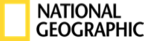 FREMTIDEN KOMMER FØR VI TRORNATIONAL GEOGRAPHIC'S NYE SERIE "YEAR MILLION" TEGNER ET INTERESSANT OG SPÆNDENDE BILLEDE AF FREMTIDENHvad bringer fremtiden? Det er som altid svært at spå om, men nu gør National Geographic forsøget. Vi har samlet en række af verdens førende videnskabsfolk og vil gennem seks forrygende afsnit sammen med dem se nærmere på, hvad fremtiden bringer. Ikke den umiddelbare fremtid, men hvordan verden ser ud i det fiktive ”år 1. million”, hvor den digitale verden gennemsyrer alt og hvor dødelighed er en saga blot. YEAR MILLION har premiere 27.september kl. 21.00 “Om 100 år vil man bogstaveligt talt kunne hoppe ind i en cyberverden. Man vil kunne røre ved ting og mærke følelserne, frygten. De bliver strålet lige ind i din hjerne. Man kan være lige, hvad man vil, i en hvilken som helst virtuel verden, man vil være det i."  - Michio Kaku, en af verdens førende teoretiske fysikere. Fra det øjeblik vores forfædre slog to sten sammen for at smede det første værktøj, har teknologi og opfindsomhed skubbet menneskeheden fremad. Nu har teknologien gjort det muligt at skabe en fremtid, som overstiger alt, hvad vi nogensinde har kunnet forestille os. Det der engang blev opfattet som ren science fiction og underholdning er nu det grundlag, store videnskabsmænd bruger til at forudse vores fremtid.YEAR MILLION har samlet de klogeste mennesker indenfor videnskab, teknologi og science fiction, deriblandt Ray Kurzweil, Michio Kaku, Peter Diamandis og Brian Greene. Disse eksperter og videnskabsfolk, som tilbringer deres liv med at studere og forestille sig fremtiden, vil sammen føre os ind i deres visioner om en meget realistisk og opnåelig fremtid. En fremtid, der på mange måder kan sidestilles med ren science fiction, hvor menneskeheden uløseligt hænger sammen med teknologi og maskiner, og hvor vi har skabt en eksistens, der strækker sig langt udover vores egne kroppe, vores planet og vores solsystem.Dokumentarserien beskriver en betagende - og til tider skræmmende - fremtid, hvor vi bruger innovativ videnskab til at skabe teknologi, der snart vil overstige menneskets egen intelligens og som måske kan eksistere uden for menneskers kontrol. Førende forskere advarer allerede nu om, at AI - kunstig intelligens - kan blive menneskets endeligt. Et eksempel, vi alle kender til, er mobiltelefonen. I dag kan vi næsten ikke leve uden. Og tænk på, hvor hurtigt den har udviklet sig fra blot at være en telefon til i dag at være et reelt mediecenter med alt fra stemme-genkendelse, Siri, pc-kræfter og kamera mv. En futuristisk amerikansk familie er i centrumYEAR MILLIONs dokumentarsekvenser kombineres med en dramatiseret fortælling, der portrætterer en version af menneskehedens fremtid og skæbne fortalt gennem en typisk futuristisk amerikansk familie - som inkluderer en android datter, hvis eksistens afhænger af interaktioner med fremtidige videnskabelige og teknologiske fremskridt. Disse dramatiske sekvenser kommenteres af en række fagfolk og bruges som en forsmag på den fremtidige verden.National Geographics dokumentarserie om den forventede fremtid er et skarpt fakta-baseret modsvar til de nutidige populære sci-fi film og tv-serier som eksempelvis "Star Wars", "The Matrix", "Black Mirror", "Westworld", "Humans", "Ex Machina" og "Her". Her serverer verdens førende videnskabsfolk et realistisk bud på fremtiden, suppleret af interviews med filmskabere, kunstnere, forfattere, musikere og komikere, der alle forsyner serien med deres perspektiv på fremtiden og menneskeheden.YEAR MILLION sender os ud på en odysse af ubegribelige valg, som mennesker i fremtiden vil står overfor, alt imens den sætter spørgsmålstegn ved det liv, de fører og de mennesker, de er blevet", fortæller Tim Pastore, Programdirektør for National Geographic. "Serien forestiller sig en æra, hvor dødelighed bliver et fortidslevn, og hvor man smelter sammen med maskiner. Intelligens er ubegrænset, og mennesket bebor flere planeter."YEAR MILLION har premiere 27. september kl. 21.00 på National Geographic.